CURRICULUM VITAEFORCAXTONCAXTON.149354@2freemail.com 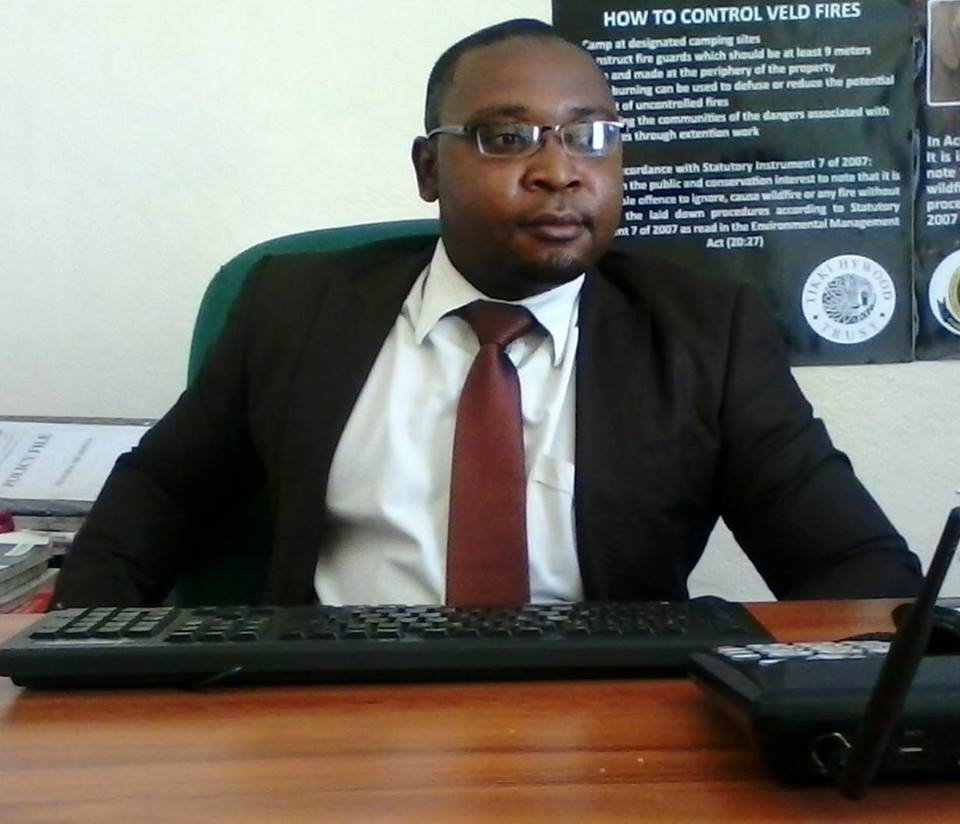 Background SummaryFlexible, initiative and willing to learnGood team memberSelf-disciplined, dedicated and good in time management and meeting targets Able to work under pressure and inspired by challengeGood command in English and Shona (Local Language)Proficient in MS Word, Excel, Power point and InternetAssertive, enthusiastic and possess vision and leadership abilities to work with and achieve results through others			Ambition An academically goal oriented individual who would like to see himself working for an organization that help him achieve and meet the organization’s and his own visionAcademic and Professional QualificationsTertiary Education British Council Connecting Classrooms Leadership CourseInstitution: British CouncilPeriod: 2014-2014Executive Certificate in Project and Programme Results Based Monitoring and EvaluationInstitution: University of ZimbabwePeriod: 2011-2012BSc (Honours) Environmental Science and Technology:             Period: August 2004 – July 2008            Institution: Chinhoyi University of Technology            Degree Class: Upper Second Class (2.1)  Secondary EducationAdvanced LevelAllan Wilson High School: (2002-2003)3 Advanced level passes in Mathematics, Physics and ChemistryOrdinary LevelAllan Wilson High School: (1998-2001)9 Ordinary Level passes including Mathematics and EnglishWorking Experience and Previous Employment RecordTashkent Ulugbek International School ( Uzbekistan)Position: Science and Math TeacherCurriculum: British Subject Taught: Math and Science Duration: September 2015 to PresentMinistry of Primary and Secondary Education      School: Direct Contact Private School (Zimbabwe)      Position: Science Teacher and Campus Head      Curriculum: Cambridge      DutiesTeaching Mathematics IGCSE  syllabus 0580Teaching Environmental Management IGCSE  and As Level  syllabus 0680 and 8291 respectivelyTeaching Physics IGCSE syllabus 0625Development of exam Coaching Programme in preparation of June and November Cambridge ExaminationStudent book inspectionLesson ObservationsParticipation in the student and teacher disciplinary issues respectivelyOrganising field tripsCommunicating with parents and carers over pupils' progress and participating in departmental meetings, parents' evenings and whole school training eventsSupervising and supporting the work of teachersManaging pupil behaviour in the classroom and on school premises, and applying appropriate and effective measures in cases of misbehaviour Maintaining records of pupils' progress and development;AchievementsThe Direct Contact School Teacher of the Year Award-  Year 2013Teacher with 100% Award in IGCSE  Environmental Management June Examinations – Year 2013 Teacher with 100% Award in AS Level Environmental Management November Examinations and Physics IGCSE  – Year 2013 Two of my students attained the British Council Best in the World Learner Awards in Environmental Management AS Cambridge Examinations –Year 2014 and 2015 consecutively.COMMUNITY AND VOLUNTARY WORKA member ofFriends of the Environment that walked from Gweru to Harare (280km), planting a 1000 trees in each city. This was in line with efforts to restorevegetation in order to combat, mitigate and adapt to climate change.Conducted  clean up campaigns in various cities with students and corporates Hobbies and InterestsSports	Watching SoccerReading Newspapers